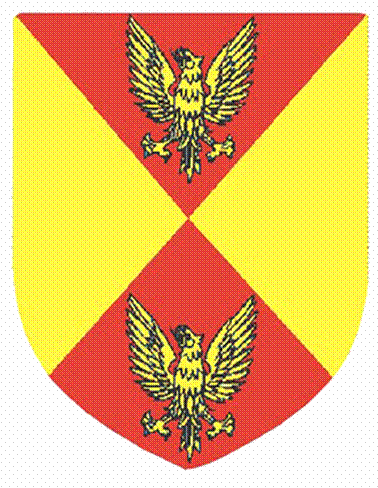 COPPULL PARISH COUNCILPLEASE NOTEAS THIS IS AN ELECTION YEAR, THE ANNUAL GENERAL MEETING OF THE PARISH COUNCIL HAS BEEN PUT BACK ONE WEEK, AS FOLLOWS: CHANGED FROM WEDNESDAY 8 MAY 2019 TO WEDNESDAY 15 MAY 2019 COMMENCING AT 7.00 P.M. IN THE MEETING ROOM ATSPRINGFIELD PARK LEISURE CENTRESPRINGFIELD ROAD NORTHCOPPULL PR7 5EG